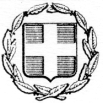 ΕΛΛΗΝΙΚΗ ΔΗΜΟΚΡΑΤΙΑΥΠΟΥΡΓΕΙΟ ΠΟΛΙΤΙΣΜΟΥ ΚΑΙ ΑΘΛΗΤΙΣΜΟΥΓΕΝΙΚΗ ΓΡΑΜΜΑΤΕΙΑ ΑΘΛΗΤΙΣΜΟΥΕΠΙΤΡΟΠΗ ΔΙΟΙΚΗΣΗΣ ΕΝΙΑΙΑΣ ΣΧΟΛΗΣ ΠΡΟΠΟΝΗΤΩΝ Γ’ ΚΑΤΗΓΟΡΙΑΣ ΤΗΣ ΚΟΛΥΜΒΗΤΙΚΗΣ ΟΜΟΣΠΟΝΔΙΑΣ ΕΛΛΑΔΟΣΑΝΑΚΟΙΝΩΣΗ	Μετά από σχετικό αίτημα της Κολυμβητικής Ομοσπονδίας Ελλάδος και προκειμένου να καταστεί δυνατή η επιτυχής κατάθεση των δικαιολογητικών, η Επιτροπή Διοίκησης της Σχολής συνεδρίασε στις 30/1/2018 και αποφάσισε την παράταση της καταληκτικής ημερομηνίας για την υποβολή των αιτήσεων για τους ενδιαφερόμενους οι οποίοι έχουν ήδη λάβει την βεβαίωση της αθλητικής τους εμπειρίας από την ΚΟΕ και δεν έχουν καταθέσει τα δικαιολογητικά τους στην ΓΓΑ , έως και 9/2/2018. (Αναγραφόμενη ημερομηνία αποστολής ή κατάθεση αυτοπροσώπως).